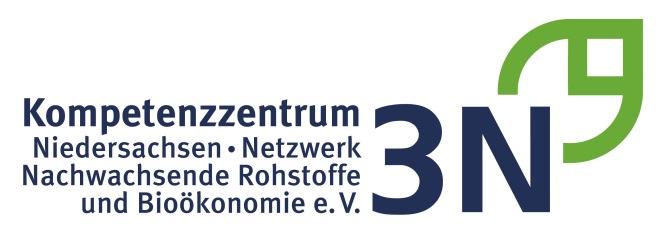 Presseinformation			
VeranstaltungsankündigungNachhaltige Landnutzungskonzepte in der PraxisSeminartag am 7. März in SpelleDie Veranstaltung "Nachhaltige Landnutzungskonzepte in der Praxis – Optionen mit Agrarholzsystemen und Blühpflanzen" findet am Donnerstag, den 07.03.2019 in der Zeit von 10 bis 13 Uhr im Bürgerbegegnungszentrum Wöhlehof in 48480 Spelle statt. Es schließen sich am Nachmittag die Besichtigung einer Agrarholztestfläche der Samtgemeinde Spelle sowie der Besuch der Maschinenfabrik Bernard Krone GmbH & Co. KG in Spelle mit einer Werksführung und Informationen zu technischen Entwicklungen bei der Ernte von Sonderkulturen an.Der Verlust an Biodiversität und der Klimawandel sind zentrale Umweltprobleme für deren Lösung Handlungsbedarf in der Landwirtschaft ebenso wie auf regionaler und lokaler Ebene besteht. Landwirtschaftliche Dauerkulturen, wie Agroforstsysteme oder spezielle Blühpflanzen sind in diesem Kontext vielversprechende Optionen und bieten Lösungsansätze zur Verbesserung der Artenvielfalt, Diversifizierung der Agrarlandschaft, Schutz der Böden und Gewässer sowie zur Kohlenstoffbindung. Die Etablierung in der Praxis gilt es daher weiter zu unterstützen und voranzubringen.Die Veranstaltung widmet sich den Möglichkeiten und Rahmenbedingungen zur Umsetzung und informiert über aktuelle Erkenntnisse aus Forschung und Praxis.Die Veranstaltung findet in Kooperation mit der Samtgemeinde Spelle und der Leibnitz Universität Hannover statt. Weitere Informationen und Anmeldung beim 3N Kompetenzzentrum Niedersachsen Netzwerk Nachwachsende Rohstoffe und Bioökonomie e.V., Werlte, Tel 05951-989310; email: info@3-n.info. Bei Nachdruck Belegexemplar erbetenHerausgeber: 3N Kompetenzzentrum Niedersachsen Netzwerk Nachwachsende Rohstoffe und Bioökonomie e.V. Kompaniestraße 1, 49757 Werlte, info@3-n.info Werlte, 14.02.2019, v.i.S.d.P. Dr. Rottmann-Meyer